River Grove Public Library District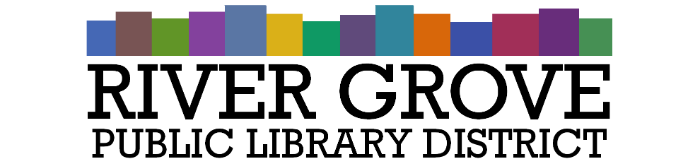 8638 W Grand AveRiver Grove, IL 60171708.453.4484Board Meeting Agenda Regular MeetingDate:		2/14/2024Time:		6:30pmPlace: 		Library – Youth RoomCALL TO ORDERGUESTSOATH OF OFFICE - Darren Orange
APPROVAL OF MINUTESRegular Meeting Minutes – 1/10/2024Executive Session Minutes – 12/13/2023CORRESPONDENCETREASURER’S REPORTApproval of January 2023 Treasurer’s Report (ACTION ITEM)BILLS FOR APPROVALApproval of Bills presented in February 2024 (ACTION ITEM)PRESIDENT’S REPORTDiscussion – Review of budgeted itemsDIRECTOR’S REPORTCOMMITTEE REPORTSBUILDINGS AND GROUNDS OLD BUSINESS
NEW BUSINESSTrustee Onboarding/Compliance InformationFOIA/OMA TrainingStatement of Economic InterestsBoard Communication Discussion2022-2023 FY Financial Compilation Report certification (ACTION)Architectural Services Quotes (ACTION)Harbour Contractors, Inc.Jason MeyeringZachary Clark – BaileyEdwardPatrick Krajecki – DAE GroupPUBLIC COMMENTSEXECUTIVE SESSION
a. The Board of Library Trustees will meet in Executive Session under the exception of the Open Meetings Act ILCS Chapter 5, Act 120/2 (c) Exceptions: “The appointment, employment, compensation, discipline, performance, or dismissal of specific employees;” AND
b. “The setting of a price for sale or lease of property owned by the public body.”
c. Possible ACTION as result of Executive Session meeting.ADJOURNMENT